Program antysmogowy- Kamień Pomorski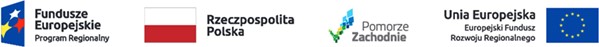 Gmina Kamień Pomorski w dalszym ciągu prowadzi nabór wniosków o przyznanie grantów:na wymianę pieców lub kotłów w ramach projektu „Poprawa jakości powietrza w gminie uzdrowiskowej Kamień Pomorski poprzez ograniczenie niskiej emisji” w ramach Regionalnego Programu Operacyjnego Województwa Zachodniopomorskiego 2014-2020 oś priorytetowa II Gospodarka niskoemisyjna, działanie 2.14 Poprawa jakości powietrza – Zachodniopomorski Program Antysmogowy.Zaineresowani mogą ubiegać się o wsparcie na wymianę pieców bądź kotłów węglowych opartych o spalanie węgla i zastąpienie ich nowym źródłem ogrzewania.Wysokość jednorazowego wsparcia  jest równa kwocie ryczałtowej w wysokości 7.500zł (forma refundacji poniesionych kosztów). Zakres prac określony będzie na podstawie świadectwa charakterystyki energetycznej.na termomodernizację budynków oraz ograniczenie emisyjności w ramach projektu „Poprawa jakości powietrza w gminie uzdrowiskowej Kamień Pomorski poprzez termomodernizację budynków oraz ograniczenie emisyjności” w ramach Regionalnego Programu Operacyjnego Województwa Zachodniopomorskiego 2014-2020 oś priorytetowa II Gospodarka niskoemisyjna, działanie 2.15 Termomodernizacja budynków jednorodzinnych - Zachodniopomorski Program Antysmogowy.Zainteresowani mogą ubiegać się o wsparcie na:- częściową termomodernizację budynku jednorodzinnego wraz z zastąpieniem zlikwidowanego źródła nową jednostką wytwarzania energii cieplnej (izolacja cieplna ścian w tym wymiana stolarki okiennej i drzwiowej oraz modernizacja instalacji centralnego ogrzewania).Wysokość jednorazowego wsparcia – kwota ryczałtowa 25.000zł( forma refundacji poniesionych kosztów). -pełną termomodernizację budynku jednorodzinnego wraz z zastąpieniem zlikwidowanego źródła nową jednostką wytwarzania energii cieplnej (izolacja cieplna ścian, w tym stolarki okiennej i drzwiowej, stropodachu i podłogi, w tym również dachu oraz modernizacja instalacji centralnego ogrzewania ). Wysokość jednorazowego wsparcia – kwota ryczałtowa 50.000zł( forma refundacji poniesionych kosztów). Zakres prac określony będzie na podstawie audytu energetycznego.Warunkiem otrzymania  grantu w obu projektach jest likwidacja pieców lub kotłów węglowych opartych o spalanie węgla i zastąpienie ich nowym źródłem ogrzewania.Głównym celem Zachodniopomorskiego Programu Antysmogowego jest ograniczenie emisji zanieczyszczeń, w tym zanieczyszczeń pyłowych, z pieców oraz kotłowni opalanych paliwem stałym, oraz ograniczenie emisji innych substancji powodujących przekroczenie standardów jakości powietrza w gminie.Wszelkich informacji na temat naborów udzielą pracownicy Urzędu Miejskiego w Kamieniu Pomorskim:Mateusz Borowy - kierownik Referatu Ochrony Środowiska i Działalności Gospodarczej w Urzędzie Miejskim w Kamieniu Pomorskim, pokój nr 5 tel. 913821963Marlena Smoczyk – inspektor Referatu Ochrony Środowiska i Działalności Gospodarczej w Urzędzie Miejskim w Kamieniu Pomorskim, pokój nr 3B tel. 913821142 wew. 980Zgłoszenia wraz z wymaganymi załącznikami należy złożyć w Biurze Obsługi Interesanta (parter) Urzędu Miejskiego w Kamieniu Pomorskim do dnia 31.12.2022r.Poniżej zamieszczono szczegółowe ogłoszenia o naborze do Działania 2.14 i 2.15 wraz z pełną dokumentacją niezbędną do ubiegania się o grant.Działanie 2.14. „Wymiana indywidualnych źródeł ciepła na mniej emisyjne w gminie Kamień Pomorski”Regulamin udzielania wsparcia na wymianę kotłów i pieców w związki z dofinansowaniem, projektu pn. „Poprawa jakości powietrza w gminie uzdrowiskowej Kamień Pomorski poprzez ograniczenie „niskiej emisji” w ramach Regionalnego Programu Operacyjnego Województwa Zachodniopomorskiego 2014-2020 działanie 2.14 Poprawa jakości powietrza - Zachodniopomorski Program Antysmogowy.Zgłoszenie o przyznanie grantu.Działania 2.15. „Termomodernizacja budynków jednorodzinnych w gminie Kamień Pomorski”Regulamin udzielania wsparcia na wymianę kotłów i pieców w związku z dofinansowaniem
z projektu pn. „Poprawa jakości powietrza w gminie uzdrowiskowej Kamień Pomorski poprzez termomodernizację budynków oraz ograniczenie emisyjności” w ramach działania Regionalnego Programu Operacyjnego Województwa Zachodniopomorskiego 2014-2020 - działanie 2.15 Termomodernizacja budynków jednorodzinnych - Zachodniopomorski Program AntysmogowyZgłoszenie o przyznanie grantuDokumenty do pobrania dot. programu 2.14: https://bip.kamienpomorski.pl/artykul/dokumenty-do-pobrania-dot-programu-2-14Dokumenty do pobrania dot. programu 2.15: https://bip.kamienpomorski.pl/artykul/dokumenty-do-pobrania-dot-programu-2-15